第六节 鸟一、教学目标1、知识目标：（1）.阐明鸟类适于空中飞行的形态结构特点；（2）.概述鸟类的主要特征。2、能力目标：尝试独立完成“鸟适于飞行的形态结构特点”的探究活动。3、情感态度与价值观：培养学生树立爱护鸟类、热爱大自然的意识。二、教学重点：1.鸟类适于空中飞行的形态结构特点；2.鸟类的主要特征。三、教学难点：鸟适于飞行的特点”的探究活动。四、教学流程1、新课导入鸟为什么具有这么强的飞行能力呢？如果给人安上翅膀，人能像鸟一样自由自在地飞翔吗?那么鸟类又是如何能够自由自在的飞翔的？引发学生思考尝试性回答，教师总结带入新课。2、教学活动一：多种多样的鸟自主阅读教材第30-31页内容,并完成教材中的讨论。学生思考填答，教师总结。（1）.（2）试推测鸟喙的特征与鸟的食性之间有什么联系，鸟足的特征与鸟的生活环境有什么联系？提示：鸟的喙形状不同，都与其食性相适应。鸟的足特征不同也与其生活环境相适应。（3）鸟在外部形态上有什么共同特点？提示：体表覆羽，前肢变成翼；有喙无齿。3、教学活动二：鸟的主要特征回答以下问题：外观先从外部形态开始观察。（1）、你们观察鸟的形态是怎样的？这与他们的飞行生活有什么关系？流线型，减少飞行时空气产生的阻力。（2）、鸟类的体表被覆盖着什么？有何意义？被覆羽毛，起到保温保护，而且前肢变成了翼，可以扇动空气，使鸟类可以飞行。（3）、将鸟的翅膀展开，你们能识别出与飞行有关的羽毛吗？他们在结构上和排列上有何特点？鸟类的羽毛分为正羽、绒羽和毛羽三种类型。体表的正羽，形成一层防风外壳，并使鸟呈流线型轮廓。翼及尾上的正羽，对飞翔及平衡起决定作用。它可制扇、扫帚等用品。绒羽俗称绒毛，是鸟类羽毛的一种。有很强的保温能力。水禽类冬季绒羽尤其丰厚，常用的鸭绒即为绒羽。 绒羽有保温、护体等作用。 纤羽外形如毛发。纤羽散生在眼缘、喙基部和正羽的下面，有感觉、护体等作用。内部由此看出鸟的外部形态是与空中飞行生活相适应的。鸟类的内部结构如何呢？请大家根据家鸽的内部结构彩图来进行探究。（4）、请大家回忆一下，吃鸡肉时哪部分鸡肉最发达？推测一下原因。观看家鸽的骨骼模型，特别是胸部的骨骼有何特点？胸肌最发达，可以牵动两翼完成飞行动作。鸟的胸肌重量是体重的五分之一，人的胸肌是体重的120分之一。这么多的胸肌需要一个可以附着的结构---龙骨突。胸部的骨骼突出来，成为龙骨突，有利于增加胸肌的附着面积。除此之外，鸟的骨骼占体重的5％～6％，人的骨骼占体重的18％ ，可见骨骼的特点是：骨骼轻、薄、 坚固、长骨中空—— 减轻体重（5）、鸟类在空中飞行是剧烈的运动，需要消耗大量的能力，你们认为能量从食物中获取，那么鸟类在食量和消化方面有哪些特点？食量大，消化能力强———满足飞行时巨大的耗能需求一只小乌鸦每天要吃下超过它体重的食物； 有喙无齿，直肠短，随时排便———减轻体重完成探究，总结鸟类适合飞行的特点：身体呈流线型，体表被覆羽毛，前肢变成翼，骨骼轻、薄、坚固，长骨中空，有龙骨突，胸肌发达，附着在胸骨上，牵动两翼完成飞行。4、教学活动一：利用鸟呼吸时身体变化的相关视频，导入鸟类呼吸系统是由组成？课堂流程环节1：继续探究鸟类的其他与飞行有关的特点。鸟类在空中飞行时需要的氧气量很大，大约是静止时的２０多倍，那么它的呼吸系统有怎样的特点才能满足这么多氧气的需求量呢？鸟的身体里有发达的气囊。这些气囊与肺相通，分布在内脏器官之间，有的还突入到骨的空腔里观察鸟体内的气囊分布示意图。双重呼吸：呼吸一次，氧气两次经过肺，进行两次气体交换。(鸟类独一无二)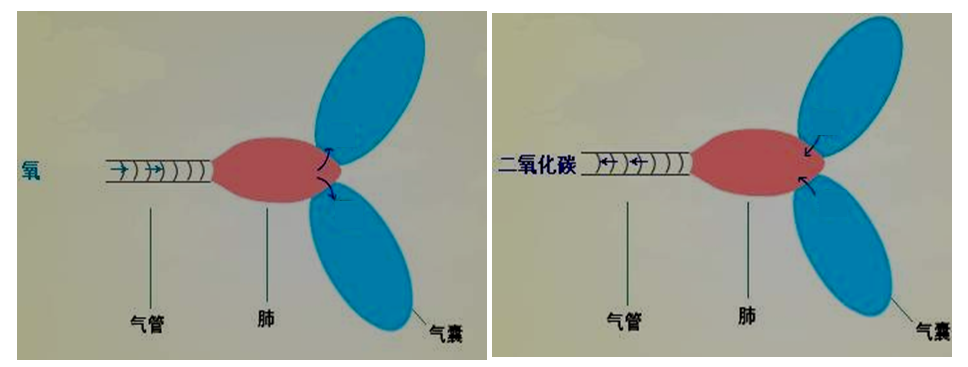 气囊作用大辅助肺进行呼吸，提高了气体交换的效率，满足飞行时对氧气的需要减轻身体比重减少内脏器官间的磨擦散发体内热量除此以外，鸟的心跳频率快，循环系统结构完善，运输营养物质和氧气的功能强，可快速产能以补充飞行时能量消耗。环节2：请学生总结鸟类哪些功能最发达，讨论得出：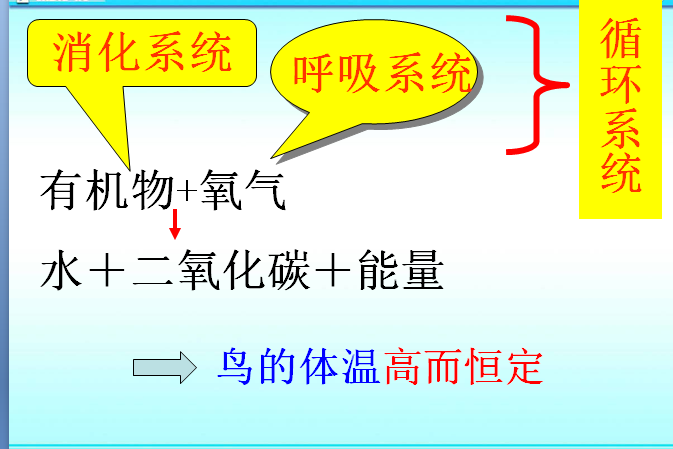 鸟类的消化快，呼吸快，循环也快，所以能量提供的速度特别快也特别多，所以鸟类的体温是恒定的，称为恒温动物。恒温动物与变温动物的定义恒温动物:可以通过自身的调节而维持体温恒定的动物。变温动物：体温会随周围环境的变化而变化的动物体温恒定对于动物适应环境有什么意义？恒定的体温增强了动物对环境的适应能力，扩大了动物的分布范围。除此之外，鸟类也是卵生，有坚硬的卵壳保护。环节3：鸟类与人类的关系教师从课本上给的图片为例子，抛砖引玉让学生再谈谈鸟类的作用，并最终引导学生形成爱护鸟类，保护大自然的思想态度价值观。五、知识小结知识小结：一、鸟的主要特征：体表覆羽；（2）前肢变成翼；（3）有喙无齿；（4）有气囊辅助肺呼吸。二、鸟呼吸系统、消化系统的结构特点1.消化系统：发达，食量大，消化能力强；排便快速；2.呼吸系统：有独特的气囊辅助肺呼吸；3.循环系统：结构完善，心跳快，运输营养物质和氧气的功能强；七、作业布置课堂练习册p11(选择题1-5、判断题、填空题)鸟名称喙特征足的特征食性生活环境大山雀短、直纤细、善于抓握以食虫为主林间金雕长、弯爪锐利而钩曲食鸟类和中小型兽类 林间丹顶鹤长、直趾间少蹼，腿细长杂食性沼泽或芦苇荡啄木鸟长、直坚硬两趾向前，两趾向后以昆虫为食林间野鸭扁、阔趾间有蹼杂食性水边心脏占体重的百分比%心搏次数/min人0.4272鸽1.71135-244金丝雀1.68514蜂鸟2.37615